13.05.2020KL III TAPrzedmiot: przetwórstwo żywnościTemat: Przetwórstwo mięsnePo analizie dzisiejszego tematu chciałabym aby każdy z was znał odpowiedzi na następujące pytania:Z jakich etapów składa się ubój zwierząt rzeźnych?W jaki sposób znakuje się mięso po uboju?Co rozumiesz pod pojęciem rozbioru mięsa?Jakie elementy zasadnicze wchodzą w skład półtusz wieprzowych?Jakie elementy pozyskujemy w czasie rozbioru ćwierćtusz wołowych?Najważniejsze grupy technologiczne wędlin.Temat znajduje się w podręczniku na stronach 130-134. Dla tych którzy nie mają podręcznika przesyłam zdjęcia najważniejszych treści. Pozdrawiam Beata Podbielska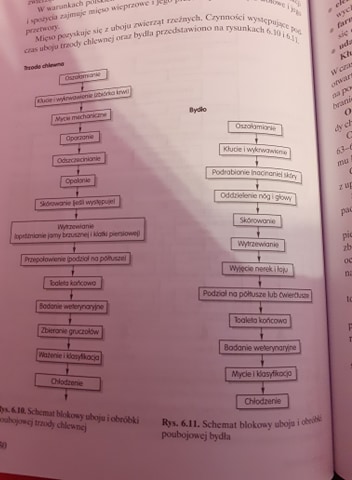 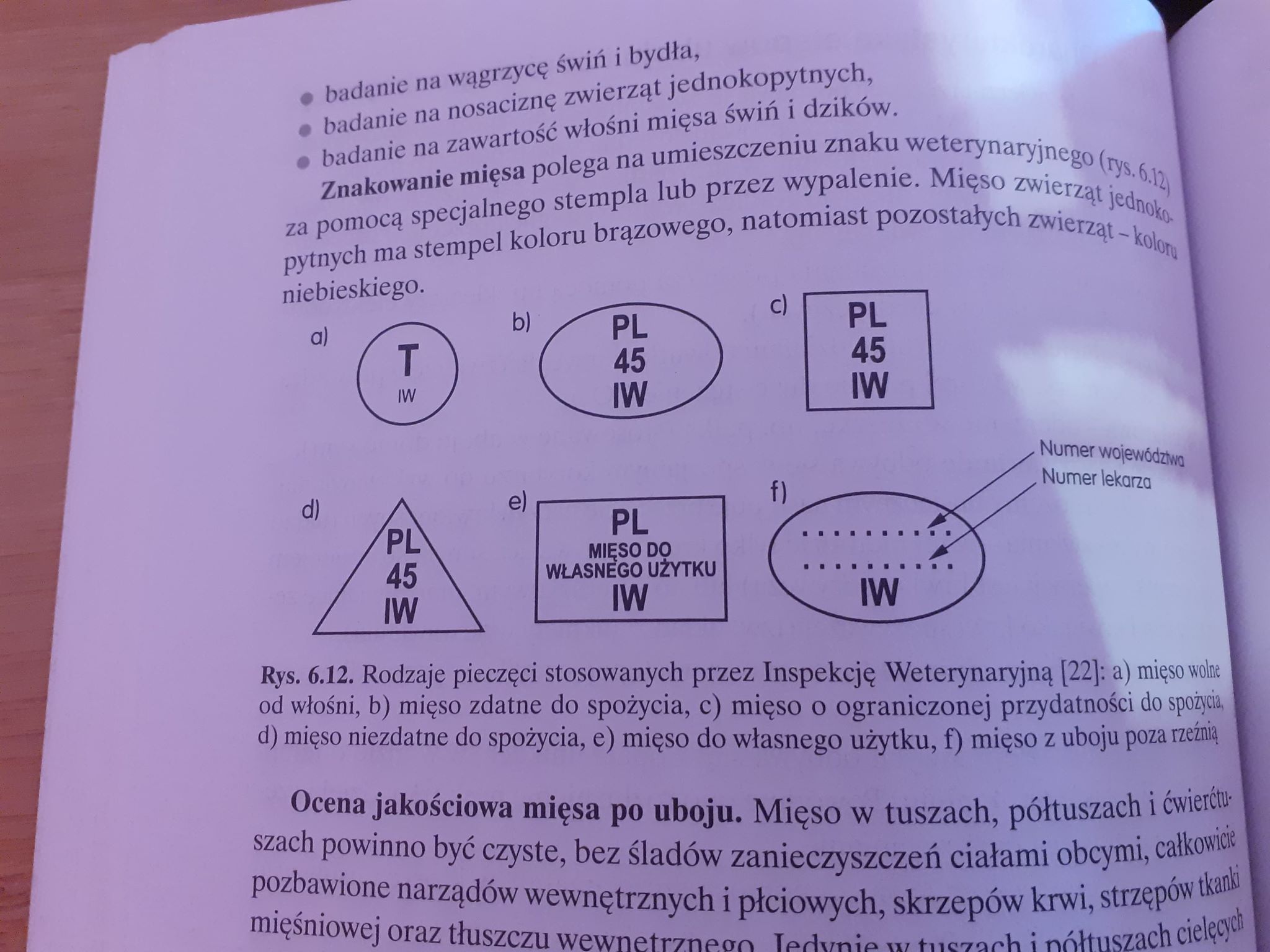 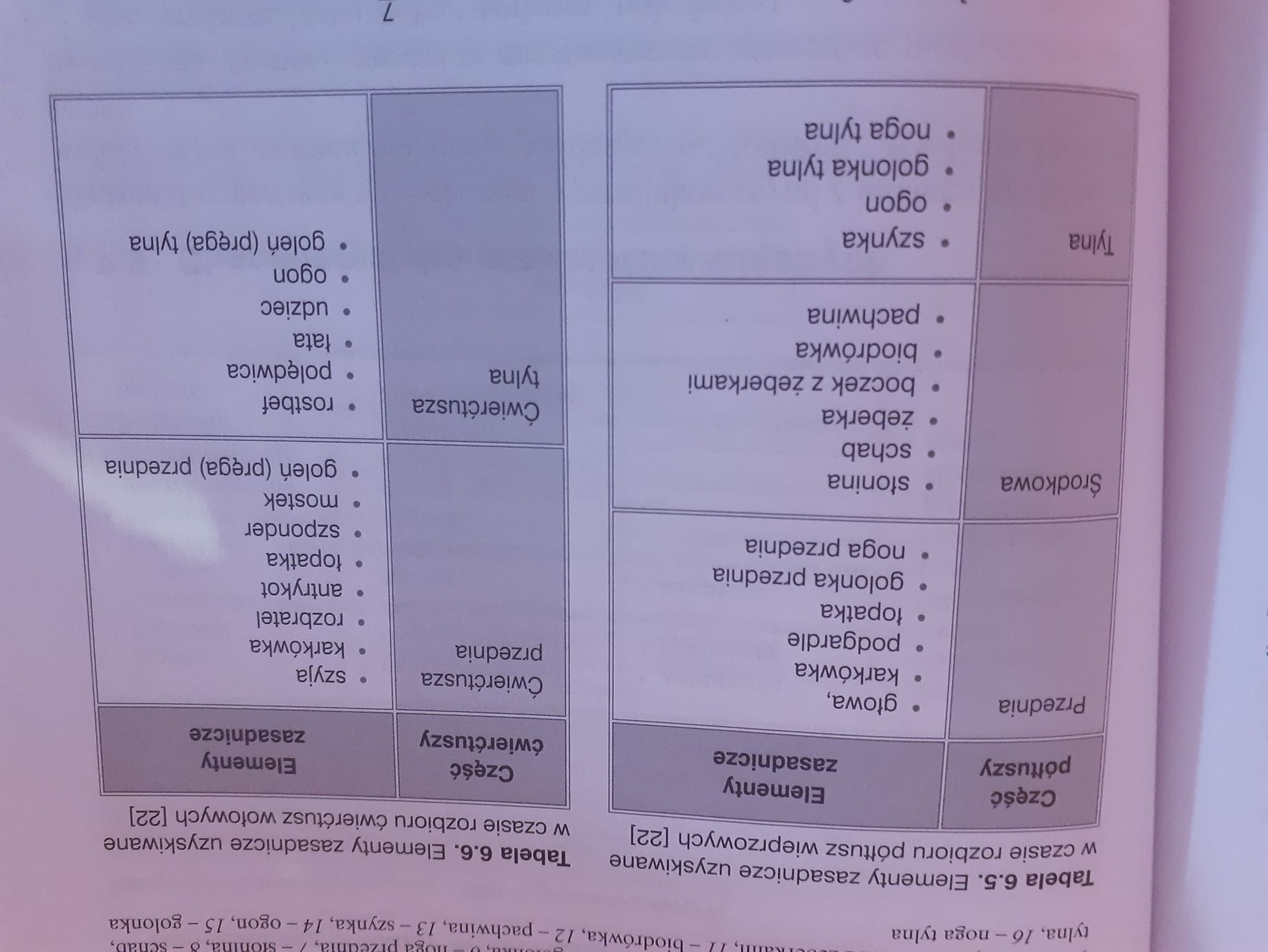 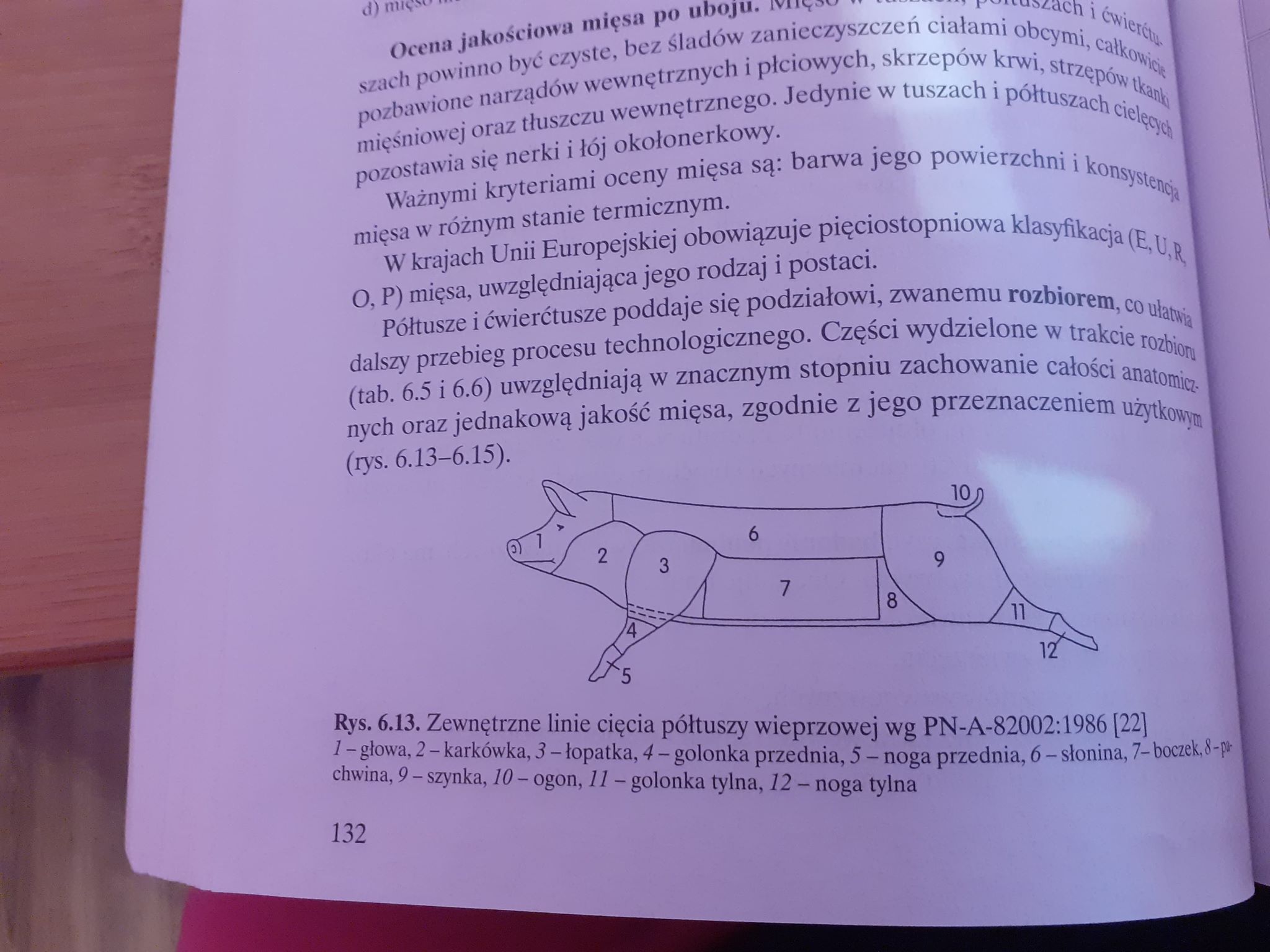 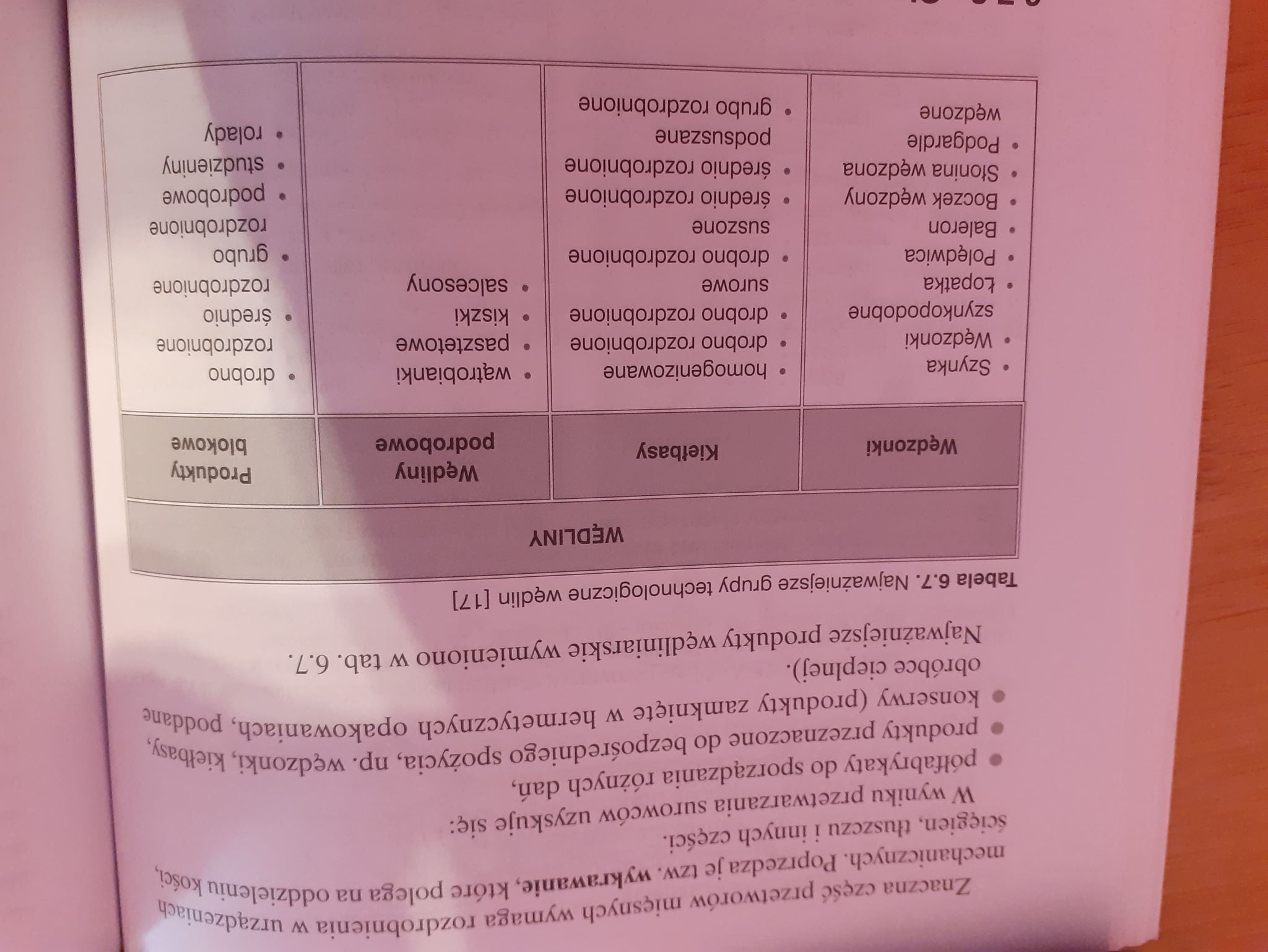 